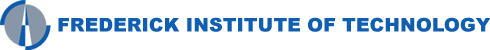 ΕΡΓΟΔΟΤΗΣΗ ΑΚΑΔΗΜΑΪΚΟΥ ΠΡΟΣΩΠΙΚΟΥ03/09/2019Το Πρόγραμμα Σπουδών Βρεφονηπιακής Εκπαίδευσης (Λευκωσίας) του Frederick Institute of Technology δέχεται αιτήσεις για την πλήρωση μιας (1) θέσης διδακτικού προσωπικού μερικής απασχόλησης για το μάθημα ECC201 ΒΡΕΦΟΚΟΜΙΑ ΙΙΙ που θα προσφερθεί το Χειμερινό Εξάμηνο 2019.Οι υποψήφιοι/ες πρέπει να κατέχουν: Πτυχίο Ιατρικής και Ειδικότητα στην Παιδιατρική ή Πτυχίο Γενικής Νοσηλευτικής με Μεταπτυχιακό και Διδακτορικό Τίτλο στον τομέα της Παιδιατρικής Νοσηλευτικής.Διδακτική εμπειρία – Εκπαιδευτής σε προγράμματα συναφή με το αντικείμενο της παιδιατρικής..Πολύ καλή γνώση της Ελληνικής γλώσσας. Οι ενδιαφερόμενοι/ες μπορούν να αποστείλουν το Βιογραφικό τους Σημείωμα μέχρι τις 11 Σεπτεμβρίου 2019 στην κυρία Φωτεινή Φιλίππου στην ηλεκτρονική pre.pf@frederick.ac.cyΓια πληροφορίες σχετικά με το περιεχόμενο των μαθημάτων και τους όρους υπηρεσίας οι ενδιαφερόμενοι/ες μπορούν να αποτείνονται στην κυρία Φωτεινή Φιλίππου τηλέφωνο: (τηλέφωνο: +357- 22 394394).